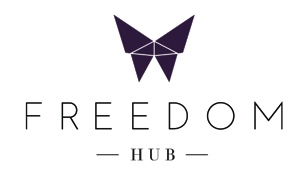 Bacon & Egg Rollcrispy bacon, egg, house made relish, aioli, bun$10Organic Sourdough Toast w/ Eggs (poached, fried, scrambled),house made chutney$11+ Extrasbacon, prosciutto, smashed avo, mixed mushrooms$4 each——Chia Coconut Granola Bowl (V)chia pudding, coconut yogurt, granola, seasonal fruit$12Smoothie Bowl (V)choice of berry or green topped with fresh fruit, nuts$12——Avo Smashsmashed avo, fried chickpeas, lime, chilli flakes, sourdough$12+ poached egg $3+ bacon $4Confit Salmon slow cooked salmon, kale, labne, poached egg, chilli garlic sourdough $15Brekkie Boardprosciutto, smashed avo, mixed mushrooms, eggs, hommus, house chutney, sourdough$18——Summer Bowl (V)roasted cauliflower, fried chickpeas, brussels, fried onion, baby spinach, tahini$12+ chicken $3Brown Rice Bowlthai beef, roasted rice dressing, soft herb salad, brown rice$16——Seasonal Toastiesham, cheese, dijon$8mixed miso mushrooms, gruyere, chives$10chicken, spicy mayo, provolone, walnut, kale$14——Cakes and Slicessee fridge100% of profits support survivors of modern slavery.